КОНТРОЛНА ВЕЖБА                                                     ученик:_______________________________________ 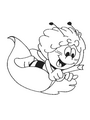 Израчунај:149•5               372•2              3•276                492:2=246       375:6=62(ost.3)           918:3=306             6745                  744                     828          Израчунај вредност израза : 720 : 9 + 419 = __80+419=499_____________________________                       2360 : 8 + 108 • 5 = _45+540=585___________________________                        3425 + 320 : 4 -273 = _____________________________________                       3a) Одреди  разлику  количника бројева  556  и  4 и броја 89._____556:4-89=139-89=50_________________________________________________  3            б) За колико је највећи троцифрени број већи од производа највећег броја 9. десетице и броја 3?              __999-(90•3)=999-270=729__________________________________________________ 3За  три  часа  воз  је  прешао  228 km.  Колико  ће  исти  воз  прећи  не мењајући  брзину за 7h?228:3•7=76•7=532__________________________________________________                4Одговор:______________________________________________________________________________ У  фабрици  са  1000  радника  ради  се  у  4  смене. У прве  три смене  је  једнак  број  радника,  а  у  четвртој  смени  је  205  радника.  Колико радника  ради  у  свакој  од  прве  три  смене?___(1000-205):3=795:3=265________________________________________________  4Одговор:______________________________________________________________________________ У фабрици  је  за  сат  времена  прерађено  388 kg  грашка  и  конзервирано  у мање  и  веће  конзерве. У 37 мањих  конзерви  било је  по  4 kg  грашка,  а  преостала  количина  конзервирана  је  у  веће  конзерве  од  5 kg. Колико  је било потребно  великих  конзерви?
___(388-37•4):5=(388-148):5=240:5=48_________________________________________  5Одговор:_________________________________________________________________           33 Додатни задатакНађи збир највећег и најмањег троцифреног броја записаног цифрама 6, 2 и 0 ако се цифре:а) не могу понављати  620 +206= 826                                     2  11-16           4  23-28б) могу понављати       666+200=866                                       3  17-22          5   29-33